Publicado en  el 29/01/2016 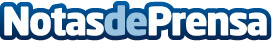 Banco Sabadell aumenta sus beneficios en un 57,8% en 2015La entidad 708,4 millones de euros en 2015, un 90,6% más y sube los beneficios netos hasta los 586,4 millones | El margen de intereses mejora un 41,7%, hasta los 3.202,8 millones (+2,3% hasta 962,5 millones en términos trimestrales) | La morosidad cae al 7,79% (sin TSB desciende a niveles de un solo dígito: 9,86%) y los activos problemáticos se reducen a mayor ritmo de lo previsto | El CET1 fully loaded se sitúa en el 11,4%, muy por encima de las exigencias regulatorias del 9,25%	El grupo Banco Sabadell ha cerrado el ejercicio de 2015 con un incremento de su beneficio neto atribuido del 90,6%, hasta los 708,4 millones de euros, por encima de las previsiones del consenso de mercado. Las cuentas del grupo incluyen la aportación del banco británico TSB Banking Group (en adelante, TSB), desde el pasado 30 de junio. Excluyendo TSB, los beneficios de Banco Sabadell se sitúan en 586,4 millones de euros, lo que supone un incremento en términos comparables y frente a 2014 del 57,8%.Datos de contacto:Nota de prensa publicada en: https://www.notasdeprensa.es/banco-sabadell-aumenta-sus-beneficios-en-un_1 Categorias: Finanzas http://www.notasdeprensa.es